1ere journée 05 Mai 2015  Matin1OOm Haies MG80m Haies MF80m Haies BG60m Haies BF80m MF SERIES80m MG SERIES120m BF   SERIES120m BG SERIES250M PLAT MF250m PLAT MGRelais 4x60 m    BENJAMINESRelais 4x60 m    BENJAMINS1ere journée 05 Mai 2015  Après midi1OOm Haies MG FINALE80m Haies MF  FINALE80m Haies BG  FINALE60m Haies BF  FINALE80m MF FINALE80m MF FINALE80m MG FINALE120m BF   FINALE120m BG  FINALE250m PLAT MF  FINALE 250M PLAT MG FINALE4X60M  BENJAMINES  FINALE4X60M  BENJAMINS FINALE2000m Marche BG1200m MG2000m MG1200m BF2000m BF3000m Marche MF1ere SERIE            1ere SERIE            1ere SERIE            1ere SERIE            Horaire :Horaire :V.V :                 msV.V :                 msV.V :                 msV.V :                 msCLDOSSNOMSPRENOMSD.NCLUBCWPERF TEAPERF MAN OBS1366TEBANIA.GHANI11.05.2000NRDI16 14.03Q2222HAMITIAHMED ARAFAT11.03.2000ARCT3014.17 Q3264KHEDIMYACINE12.11.2000CRC1615.04 q4336HADJAIDJIAADEM10.03.2001JSMBA1615.24 5309ABESSIMOHAMED21.07.2000FCS2015.43 6253AID BELGHALIMOHAMED28.01.2000CHTO3116.49 NC369ZADIMOHAMED20.03.2001OAB16 DNS2eme SERIE            2eme SERIE            2eme SERIE            2eme SERIE            Horaire :Horaire :V.V :                 msV.V :                 msV.V :                 msV.V :                 msCLDOSSNOMSPRENOMSD.NCLUBCWPERF TEAPERF MAN OBS1216CHETTIOUIHAMZA03.04.00AMCB6 14.34Q2227BENCHIKHA.RAHMANE12.03.2000ASPTTA16 14.88Q3365AFERBILLEL11.02.2001NRDI16 15.114265SAYAHHAMZA03.02.2001CRC16 15.175382BAGHIRIAHMED RAFIK09.05.2001OSM16 15.296244LAOUARAMINE15.12.00CAJ1815.81 7316HAMCHIMED NIDHAL16.01.2001OFAC16 16.65NC361TAKOUKMOURAD WASSIM23.04.2000NBM16DNS3eme SERIE            3eme SERIE            3eme SERIE            3eme SERIE            Horaire :Horaire :V.V :                 msV.V :                 msV.V :                 msV.V :                 msCLDOSSNOMSPRENOMSD.NCLUBCWPERF TEAPERF MAN OBS1205TAOURIRTAMINE09.04.00ACB614.47 Q2339SAADRAYANE2000JSMBA16 14.60Q3317BEKOUCHEHICHAM EL BAHRI08.12.2000IRBK39 14.60q4380LAKHELAFAMINE2000OGG43 15.305301LAFENDIAISSAM06.08.2000EAT1315.32 6395HOUARITOUFIK25.02.00RCA6 15.407303AKOUBANASSIM04.05.01EMSA6 16.458287BENHACHIMEMOKHTAR2000CSMOHAMADIA29 18.741ere SERIE            1ere SERIE            1ere SERIE            1ere SERIE            Horaire :Horaire :V.V :      0.0           msV.V :      0.0           msV.V :      0.0           msV.V :      0.0           msCLDOSSNOMSPRENOMSD.NCLUBCWPERF TEAPERF MAN OBS1604BENAMEURNAILA06.02.2001CRC1612.66Q2670HAMITOUCHECELIA29.09.00AMB613.78Q3676RAADMELISSA22.10.00AMCB614.35q4730OULD AMARATILLELI25.08.00ESK1514.495740BOUMIDOUNAINAS11.05.2001IRBO SUD3114.756611ZAHAFLYNA18.12.2000JMHD1615.077714BEROUALYDIA01.09.00EMSA615.222eme SERIE            2eme SERIE            2eme SERIE            2eme SERIE            Horaire :Horaire :V.V :          0.0                  msV.V :          0.0                  msV.V :          0.0                  msV.V :          0.0                  msCLDOSSNOMSPRENOMSD.NCLUBCWPERF TEAPERF MAN OBS1818CHIBANIWIAAM2000NRD1612.41Q2674ATROUNEF.ZOHRA09.05.01AMCB614.15Q3728MOUSSOUNILISA08.03.00ESK1514.494736GUEBLIIBTISSEM07.12.2001GSP1615.115720KHELOUFISABRIA28.11.00ESA615.506615BENMARSRADINA17.09.01MBB615.507614LARIBIHAKIMA11.01.00EMSA615.993eme SERIE            3eme SERIE            3eme SERIE            3eme SERIE            Horaire :Horaire :V.V :            0.0                msV.V :            0.0                msV.V :            0.0                msV.V :            0.0                msCLDOSSNOMSPRENOMSD.NCLUBCWPERF TEAPERF MAN OBS1626MEZIANIYASMINE RAYANE15.07.2000CAAC1612.85Q2799BOURIHANEAZARIA16.02.01MBB614.41Q3850MEHMADIMAROUA28.08.2001RCL4314.46q4506IAZOUGUENEYOUSRA30.01.00RAJA614.585788MAMOURAYANE05.03.2000JSMBA1615.286616ATTOUNASSRINE30.06.2001IRCW3115.307722HAMIANE SABRINA22.06.2001ESBA1615.80NC655BENSADOUNELINA01.11.01ACB6DSQ1ere SERIE            1ere SERIE            1ere SERIE            1ere SERIE            Horaire :Horaire :V.V :       0.0          msV.V :       0.0          msV.V :       0.0          msV.V :       0.0          msCLDOSSNOMSPRENOMSD.NCLUBCWPERF TEAPERF MAN OBS117ADNANIWASSIL04.02.03AMCB614.46Q2108KECHABTIAMAAMAR29.12.2002JSMBA1614.54Q3139HARZOUZMASSINISSA28.08.02OCA614.69493IGUEJTALYANIS03.02.2002GSP1615.12584MOUALEKJUGURTA07.11.03EMSA615.1263LOUICEYESEN16.12.2002AAY  1315.56714GHAYAABDESALAM2002AKT3016.32NC161DERGUINIRYAD19.08.02RBS6DNS2eme SERIE            2eme SERIE            2eme SERIE            2eme SERIE            Horaire :Horaire :V.V :           0.0             msV.V :           0.0             msV.V :           0.0             msV.V :           0.0             msCLDOSSNOMSPRENOMSD.NCLUBCWPERF TEAPERF MAN OBS119BOUDRAHBADREDINE10.01.02AMCB614.06Q2140TIGMITANIS17.06.02OCA614.27Q345BENHADJAFAKHREDDINE31.05.2003CRC1614.47q45HADDADIMASSINISSA06.10.02ACB614.59q5422NEDJARAMINE19.01.2003OGG4314.82689AIT MAHIEDINERAYAN11.02.02ESK1514.83716DJERMOUNEA. RAHIM18.02.02AMB614.97835BOUAMRAYACINE31.01.2003CAAC1615.343eme SERIE            3eme SERIE            3eme SERIE            3eme SERIE            Horaire :Horaire :V.V :         0.0                  msV.V :         0.0                  msV.V :         0.0                  msV.V :         0.0                  msCLDOSSNOMSPRENOMSD.NCLUBCWPERF TEAPERF MAN OBS120GUERFIMOHAMED13.10.02AMCB614.46Q241RAYANELOCKMANE13.01.2003CFD1614.54Q346KERDJANIMOHAMED09.02.2002CRC1614.69462REFASFOUZI08.01.2002FCS2015.12525ALLAOUANASSIM23.03.2003ARBEE1615.126135LITIMYACINE15.09.2002OAB1615.5679SAADIISLAM17.09.02ACB616.32NC76LADJALISAAD13.04.2002CSTOA39DNS1ere SERIE            1ere SERIE            1ere SERIE            1ere SERIE            Horaire :Horaire :V.V :     0.0            msV.V :     0.0            msV.V :     0.0            msV.V :     0.0            msCLDOSSNOMSPRENOMSD.NCLUBCWPERF TEAPERF MAN OBS1454GHOULSIHEM28.07.02ACB612.26Q2533HIMEURBOUCHRA24.09.2002IRCW3112.60Q3470BORDJIHANEMELISSA21.11.02AMCB613.054619DJOUADIHADJER29.10.2002NRDI1613.71NC576HADDADIASSIA19.03.2002OAB16DNFNC581AISSOUANEAMEL06.07.02OCA6DNSNC498GHEZALICHAIMA05.02.03CNN16DNS2eme SERIE            2eme SERIE            2eme SERIE            2eme SERIE            Horaire :Horaire :V.V :      0.0                       msV.V :      0.0                       msV.V :      0.0                       msV.V :      0.0                       msCLDOSSNOMSPRENOMSD.NCLUBCWPERF TEAPERF MAN OBS1608ELHAMELRAHIL21.07.2002CRC1610.52Q2534SEMRISAMIRA23.09.2003IRCW3111.16Q3455HAMDITANINA19.03.02ACB612.564557BENIDIRLEATICIA30.11.02JTTO1512.565578LOUGHRAIEBHADIL06.01.2002OAB1612.626631TADJERMARWA CHAHINEZ30.06.03TRBB1613.537510KHELLOUFNAWAL09.02.02ECB614.45NC465ALLOULINA05.09.02ADPSF15DNF3eme SERIE            3eme SERIE            3eme SERIE            3eme SERIE            Horaire :Horaire :V.V :            0.0                 msV.V :            0.0                 msV.V :            0.0                 msV.V :            0.0                 msCLDOSSNOMSPRENOMSD.NCLUBCWPERF TEAPERF MAN OBS1466HOUMELCELINA17.07.02ADPSF1511.93Q2541HELADJAHADJER29.05.2002JS2112.22Q3535TOUATIFADILA17.10.2003IRCW3112.38q4517BENSIDHOUMMANA11.01.02ESA612.42q5628LOUIBAKATIA20.04.03MBB612.496574AMEURSERINE10.07.2002NRDI1612.847525GUELLAIMELINA LINAS25.10.2003GSP1612.888630MOKATHANANE06.06.03ACB613.421ere SERIE            1ere SERIE            1ere SERIE            1ere SERIE            Horaire :Horaire :V.V :    0.0             msV.V :    0.0             msV.V :    0.0             msV.V :    0.0             msCLDOSSNOMSPRENOMSD.NCLUBCWPERF TEAPERF MAN OBS1786ARAIBIAASMA BAYA23.03.2000JSMBA1610.35 Q2782KOURIHANANE06.01.2000JS2110.72 Q3749TOUATIAMINA27.02.2001IRCW3111.314633ABDELWAHABSARAH SABRINE05.12.2000GSP1611.615634BRAHIMRACHIDA15.10.2000IRBO SUD3111.636832GANANOUR ELIMAN10.09.2001ARCT3012.06NC753BOUCHAREFZAHRA18.05.2001JMHD1620.002eme SERIE            2eme SERIE            2eme SERIE            2eme SERIE            Horaire :Horaire :V.V :   0.0                           msV.V :   0.0                           msV.V :   0.0                           msV.V :   0.0                           msCLDOSSNOMSPRENOMSD.NCLUBCWPERF TEAPERF MAN OBS1697CHARADIDOUM EL KHIR28.03.2001CSCS10.55Q2739BENSALKADJIHAN05.05.2000IRBO SUD10.69Q3734BOUTCHICHESOUNDOUS13.12.2000FCS11.07q4745BENSEDIRAMERIEM15.11.2000IRCW11.22NC702ZENDOURKHAIRA AMEL26.04.2001CSRAIDDNSNC853BAKHTIFATIMA15.05.2001SID YACINEDNSNC781KHALOUTMANAL01.06.2000JSDNS3eme SERIE            3eme SERIE            3eme SERIE            3eme SERIE            Horaire :Horaire :V.V :         0.0                     msV.V :         0.0                     msV.V :         0.0                     msV.V :         0.0                     msCLDOSSNOMSPRENOMSD.NCLUBCWPERF TEAPERF MAN OBS1673ASLOUDJWIDAD13.02.00AMCB610.88Q2735BOUZIDNIHEL18.11.2000GSP1610.91Q3806FAZAWAFFA18.04.2000MBS2011.20q4754GUENFOUDSABRINA30.07.2000JMHD1611.255744BELACELRANIA03.06.2001IRCW3111.436632LESLOUSZINEB04.09.00AC191911.587701BOUTAMZIN OUIAM2001CSKHALOUIA2911.801ere SERIE            1ere SERIE            1ere SERIE            1ere SERIE            Horaire :Horaire :V.V :             0.0    msV.V :             0.0    msV.V :             0.0    msV.V :             0.0    msCLDOSSNOMSPRENOMSD.NCLUBCWPERF TEAPERF MAN OBS1341ZEKRAOUIMED MEHDI05.01.00JSS89.65Q2338NAIT ABDELAZIZMAHDI15.06.2000JSMBA169.92Q3220BELHAMOU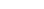 LHADJ SAIF EDDIN2000ARCT309.95q4184BENSALEHMED21.10.2000AFAK4610.265183BOUFADI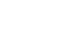 HOCINE29.06.2000IRBO SUD3110.306231HADJIMOURAD01.06.2000BEN BOULAID510.367247MAAFRIDJELLOUL04.06.00CAMOA6DQ8349KABARAYOUB MED RAFIK19.12.2000MBA23DNF2eme SERIE            2eme SERIE            2eme SERIE            2eme SERIE            Horaire :Horaire :V.V :          0.0           msV.V :          0.0           msV.V :          0.0           msV.V :          0.0           msCLDOSSNOMSPRENOMSD.NCLUBCWPERF TEAPERF MAN OBS1221BOUHRIRA YOUCEF22.01.2001ARCT309.84Q2368GUETTOUCHEMOHAMED24.02.2001OAB169.88Q3169FARADJI  MED FADAL2000CSSIG299.94q4311ZOUAOUIZAKARIA04.07.2000GSP1610.115371BERABAHRABAH14.05.2000OCA1610.206292FERINA  MOKHTAR07.01.2000CSSIG2910.227186BALAMANELOTFI SAID18.07.2000OSM1610.22NC357ZOUZOUMOHIB EDDIN12.01.2000MDM30DQ3eme SERIE            3eme SERIE            3eme SERIE            3eme SERIE            Horaire :Horaire :V.V :          0.0           msV.V :          0.0           msV.V :          0.0           msV.V :          0.0           msCLDOSSNOMSPRENOMSD.NCLUBCWPERF TEAPERF MAN OBS1379DJEGHIDJEGHE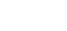 MAHMOUD ISLAM08.03.2000OGG439.68Q2273ATAMNAAYMEN03.04.01CSAAT1810.11Q3358TAOUIBIAMUSTAPHA16.10.2000NADJAH3110.194322BOUKROUCHAISMAIL18.03.2000IRCW3110.255246SEKHARAMed Wassim05.02.2000CAMA1610.326342ABDELIIDIR27.01.00LD1510.367187BENYABILESHAROUN03.03.2002JMHD1610.70NC315SAIDIALI01.03.2000IRBAH20DNF1ere SERIE            1ere SERIE            1ere SERIE            1ere SERIE            Horaire :Horaire :V.V :          0.0       msV.V :          0.0       msV.V :          0.0       msV.V :          0.0       msCLDOSSNOMSPRENOMSD.NCLUBCWPERF TEAPERF MAN OBS1550NAIT ABDELAZIZZOUINA MELISSA11.01.2002JSMBA1615.51Q2543BOUDJELIINAS31.03.02JSA1516.73Q3508GUEDIDERFERIEL NESRINE16.04.2002CSRAID2916.89q4512BENKHELLATAMOUNIA09.01.02EFBS2817.04q5636FEZARAJAE02/12/2002MBS2017.146635SEDIRINEILA SOUAD01/03/2002MBS2017.88NC570KHAKHASAAEDIA2002NAK30DQ2eme SERIE            2eme SERIE            2eme SERIE            2eme SERIE            Horaire :Horaire :V.V :           0.0      msV.V :           0.0      msV.V :           0.0      msV.V :           0.0      msCLDOSSNOMSPRENOMSD.NCLUBCWPERF TEAPERF MAN OBS1536MERABETMI ARIGE12.01.2002IRHB2517.09Q2544CHOUALIKAHINA05.01.02JSA1517.45Q3532ARGOUBSARA20/09/2002IRCW3117.554539HAMADACHEMELINA04.01.2003JFBK1617.815637MAOUCHEMELISSA22.02.03CSSET617.826549KHELIFA MAHDJOUBILILIA02.02.2002JSMBA1617.828538BELILIMALEK15.11.2002JABC25DNF3eme SERIE            3eme SERIE            3eme SERIE            3eme SERIE            Horaire :Horaire :V.V :      0.0           msV.V :      0.0           msV.V :      0.0           msV.V :      0.0           msCLDOSSNOMSPRENOMSD.NCLUBCWPERF TEAPERF MAN OBS1587BENMERABETMOUNA YASMINE06.12.2002OSM1616.42Q2547DJIBAOUIAMANI16/11/2002JSMBA1617.17Q3475BAHIMARWA03/04/2002AMEL W3117.204513BOUACHRINEKHOULOUD22.03.02EFBS2817.295507DEROUICHE  SOUHILA10.05.2002CSRAID2917.786608ELHAMELRAHIL21.07.2002CRC16DNS1ere SERIE            1ere SERIE            1ere SERIE            1ere SERIE            Horaire :Horaire :V.V :           0.0      msV.V :           0.0      msV.V :           0.0      msV.V :           0.0      msCLDOSSNOMSPRENOMSD.NCLUBCWPERF TEAPERF MAN OBS196LAZREGOUSSAMA06.03.2002IRCW3115.66Q2125BAKHTIFATEH25.03.2002NARBR1615.68Q3166OURLISYACINE10.01.2002RCB3515.84q4133BOUMAZATAHA ISMAIL2002NRWN3016.185444DAHEBABD RAHMANE03.04.2002CSIN3916.28699MESSAADISABRI17.02.2003JMHD1616.60NC78CHENAOUI  WALID2002CSZAGAI  AEK29DNS2eme SERIE            2eme SERIE            2eme SERIE            2eme SERIE            Horaire :Horaire :V.V :        0.0         msV.V :        0.0         msV.V :        0.0         msV.V :        0.0         msCLDOSSNOMSPRENOMSD.NCLUBCWPERF TEAPERF MAN OBS1107AKNOUCHEANIS MUSTAPHA08.05.2003JSMBA1615.41Q2156BENARAIBIAMEROUANE10.04.02OSAM2815.79Q3123BELHADJA.WAHAB05.04.2002MOSTAKBEL2216.10q447MOKETFIABDERAHAMNE14.01.2002CRC1616.15595BENATIAZAKARIA29.05.2002IRBO SUD3116.186427MESTFAOUIZAID2002CSELFATH2916.717122ZOUZOUABDELHAK10.01.2002MDM3016.908161DERGUINIRYAD19.08.02RBS6DNS3eme SERIE            3eme SERIE            3eme SERIE            3eme SERIE            Horaire :Horaire :V.V :     0.0            msV.V :     0.0            msV.V :     0.0            msV.V :     0.0            msCLDOSSNOMSPRENOMSD.NCLUBCWPERF TEAPERF MAN OBS1118CHAOUIHA.KARIM22.03.2002MBS2015.52Q291LATRACHEA.ALLAH10.02.2002FCS2015.89Q3148CHENTIRMED MEROUANE11.02.2002OFAC1616.13494LIMANEZINEDDINE25.02.2002GSP1616.27559MEFTAHBRAHIMI02.06.2002CSDR3916.43633KAROUMMed REDA07.02.2002C A R4316.787121AMMARMOHMDE MOTIE27.01.2003MDM3016.928  408CHEROUD  MOSTAPHA2002CS SIDI MBAREK2917.161ere SERIE            1ere SERIE            1ere SERIE            1ere SERIE            Horaire :Horaire :V.V :                 msV.V :                 msV.V :                 msV.V :                 msCLDOSSNOMSPRENOMSD.NCLUBCWPERF TEAPERF MAN OBS1605BENHADJALOUBNA11/02/2001CRC1634.50 Q2667BRAHMIKHAIRA04/09/2000AFAK4635.33Q3658GUERAOUNIMELISSA29.05.01ACBBA3435.54q4708BELHOUESLYNDA28.06.01ECB636.925724BELLAOUELCHAIMA15.05.2001ESEE1937.105746CHAOUCHEHADIL17.03.2001WHB2538.546691BENALICHAIMA14.04.2000CRC1639.018622MEZARLAMIA2001CAAT1440.542eme SERIE            2eme SERIE            2eme SERIE            2eme SERIE            Horaire :Horaire :V.V :                 msV.V :                 msV.V :                 msV.V :                 msCLDOSSNOMSPRENOMSD.NCLUBCWPERF TEAPERF MAN OBS1835OUISDOUNIA25.03.2000OFAC1634.40Q2807AIT ABDELAZIZNADIA01.11.2000MCB3536.08Q3668MAZOUZIIKRAM04/03/2001AFAK4636.73q4785ABDELLIN EL HOUDA21.09.2000JSMBA1636.815639FERTASHAYAT06/02/2001IRHB3137.876737CHENAFAN.ELHOUDA13/04/2000IRCW3138.30NC747LAKHALNARIMANE10.10.2000I.KECHIDA5DNSNC684BOUZAOUIMANEL18/02/2001CERAT13DNS3eme SERIE            3eme SERIE            3eme SERIE            3eme SERIE            Horaire :Horaire :V.V :                 msV.V :                 msV.V :                 msV.V :                 msCLDOSSNOMSPRENOMSD.NCLUBCWPERF TEAPERF MAN OBS1780BOUCHERBATMOUNA02.10.2000JS2135.61Q  2805DJEBIRIIKRAM12/10/2000MBS2036.32Q3831BELAHSENAMIRA01/01/2001OCT3036.794666BERDAKMERIEM11/11/2000AFAK4637.665732TEBBANIRAWANE07.08.01ESK1537.816640LAMAOUCHEALICIA03.07.01JSC637.95NC638BERDAKASSMA11/11/2000AFAK46DNSNC709BOURIHANESARA23.12.00ECB6DNS1ere SERIE            1ere SERIE            1ere SERIE            1ere SERIE            Horaire :Horaire :V.V :                 msV.V :                 msV.V :                 msV.V :                 msCLDOSSNOMSPRENOMSD.NCLUBCWPERF TEAPERF MAN OBS1256BENZAOUCHESALAH17.10.2000CNN1630.52Q2219BELHABIB ZAKARIA08.02.2000ARCT3031.67Q3354HADJ DAOUDA/KARIM21/06/2000MBS2031.95q4327CHERDOUDOMAR11.01.00JPCM2832.005283DAALACHEYACINE2000CSELFATH2932.196245BENKARAMOUNIR09/11/2000CAMA1632.527276BENSAADIAAKRAM09.03.00CSAF1932.60NC263HAMITIA/MADJID10/03/2000CRC16DNS2eme SERIE            2eme SERIE            2eme SERIE            2eme SERIE            Horaire :Horaire :V.V :                 msV.V :                 msV.V :                 msV.V :                 msCLDOSSNOMSPRENOMSD.NCLUBCWPERF TEAPERF MAN OBS1308MAHROUAYOUB21/01/2000FCB1631.73Q2321BAKARAYMEN25/11/2000IRCW3132.00Q3441ACHABOUSAID19.01.2000OBM3532.194246SEKHARAMed Wassim05/02/2000CAMA1632.225405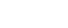 TADJENANTABDENOUR23.02.01USMDBK1533.236274FADELMESSAOUD24.01.01CSAAT1833.987188ABAARZINEDINE20.01.00CSAF1934.048212OUARETSMED ELMAHDI08.07.2000AEDS2534.723eme SERIE            3eme SERIE            3eme SERIE            3eme SERIE            Horaire :Horaire :V.V :                 msV.V :                 msV.V :                 msV.V :                 msCLDOSSNOMSPRENOMSD.NCLUBCWPERF TEAPERF MAN OBS1243CHIRIGUANENIZAR21.03.00CAJ1831.55Q2347CHIHANIHAMZA09.04..2000MBA2331.76Q3314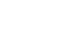 FARADJIA/NOUR16/04/2000IRBAH2031.90q4282KAHMENYOUCEF05/01/2000CSDR3932.285211OUCHELOUCHESALIM17.01.00ADPSF1532.826190KERROUCHAAYMEN22/03/2001OFAC1632.997189ALLACHERACIM15/02/2000ADI1633.398304BOUSSABAMEZIANE11.07.00ESB1534.301ere SERIE            1ere SERIE            1ere SERIE            1ere SERIE            Horaire :Horaire :V.V :                 msV.V :                 msV.V :                 msV.V :                 msCLDOSSNOMSPRENOMSD.NCLUBCWPERF TEAPERF MAN OBS1JSAJSA1533.28Q2IRBOIRBO3134.32q3ADPSFADPSF1534.78q4OSMOSM1634.805OABOAB1635.44Dq6ACBBAACBBA3436.597ECBECB0639.002eme SERIE            2eme SERIE            2eme SERIE            2eme SERIE            Horaire :Horaire :V.V :                 msV.V :                 msV.V :                 msV.V :                 msCLDOSSNOMSPRENOMSD.NCLUBCWPERF TEAPERF MAN OBS1JSMBAJSMBA1633.05Q2CSJACSJA1534.30q3JFBKJFBK1634.794AMCBAMCB0634.925ACBACB0636.206CSFORACSFORA4837.473eme SERIE            3eme SERIE            3eme SERIE            3eme SERIE            Horaire :Horaire :V.V :                 msV.V :                 msV.V :                 msV.V :                 msCLDOSSNOMSPRENOMSD.NCLUBCWPERF TEAPERF MAN OBS1IRCWIRCW3133.99Q2MDMMDM3034.78q3BENSROURBENSROUR2835.17Dq4AAW31AAW313135.355MBSMBS2036.34‘eme SERIE            ‘eme SERIE            ‘eme SERIE            ‘eme SERIE            Horaire :Horaire :V.V :                 msV.V :                 msV.V :                 msV.V :                 msCLDOSSNOMSPRENOMSD.NCLUBCWPERF TEAPERF MAN OBS1RMRM2933.53 Q2EMSAEMSA0636.503CSSETCSSET0636.514ROCROC1637.415RCLRCL4337.606SIDI ABSIDI AB1439.301e         1ere SERIE            1e         1ere SERIE            1e         1ere SERIE            1e         1ere SERIE            Horaire :Horaire :V.V :                 msV.V :                 msV.V :                 msV.V :                 msCLDOSSNOMSPRENOMSD.NCLUBCWPERF TEAPERF MAN OBS1MDMMDM3032.452Q2OSMOSM1632.456Q3ZA.KADERZA.KADER2932.994JSMBAJSMBA1633.075ACBACB0634.146JS.KHALOUIAJSK/KHALOUIA0934.867EALEAL0639.7 M2            2eme SERIE2            2eme SERIE2            2eme SERIE2            2eme SERIEHoraire :Horaire :V.V :                 msV.V :                 msV.V :                 msV.V :                 msCLDOSSNOMSPRENOMSD.NCLUBCWPERF TEAPERF MAN OBS1MOUSTAKBALMOUSTAKBAL2232.14Q2BENSROURBENSROUR2832.40Q3IRCWIRCW3132.51q4CSSETCSSET0632.64q5AMCBAMCB0633.976CS.MOHAMADIACS.MOHAMADIA2935.217ACBBAACBBA3437.90‘em             3eme SERIE            ‘em             3eme SERIE            ‘em             3eme SERIE            ‘em             3eme SERIE            Horaire :Horaire :V.V :                 msV.V :                 msV.V :                 msV.V :                 msCLDOSS NOMSPRENOMSD.NCLUBCWPERF TEAPERF MAN OBS1CRCCRC1632.98Q2FCSFCS2033.10Q3CASBCASB2233.174SRASRA2333.575CSDRCSDR3933.886AWESAWES0934.557CSAATCSAAT1834.98FINALE            FINALE            FINALE            FINALE            Horaire :Horaire :V.V :          0.1        msV.V :          0.1        msV.V :          0.1        msV.V :          0.1        msCLDOSSNOMSPRENOMSD.NCLUBCWPERF TEAPERF MAN OBS1366TEBANIA.GHANI11.05.2000NRDI1613.532339SAADRAYANE2000JSMBA1613.953205TAOURIRTAMINE09.04.00ACB614.024222HAMITIAHMED ARAFAT11.03.2000ARCT3014.025317BEKOUCHEHICHAM EL BAHRI08.12.2000IRBK3914.356216CHETTIOUIHAMZA03.04.00AMCB614.527227BENCHIKHA.RAHMANE12.03.2000ASPTTA1614.538264KHEDIMYACINE12.11.2000CRC16DNFFINALE            FINALE            FINALE            FINALE            Horaire :Horaire :V.V  0.1 msV.V  0.1 msV.V  0.1 msV.V  0.1 msCLDOSSNOMSPRENOMSD.NCLUBCWPERF TEAPERF MAN OBS1818CHIBANIWIAAM2000NRD1611.902604BENAMEURNAILA06.02.2001CRC1612.033626MEZIANIYASMINE RAYANE15.07.2000CAAC1612.784670HAMITOUCHECELIA29.09.00AMB613.635799BOURIHANEAZARIA16.02.01MBB613.656674ATROUNEF.ZOHRA09.05.01AMCB613.697850MEHMADIMAROUA28.08.2001RCL4313.948676RAADMELISSA22.10.00AMCB6DNSFINALE            FINALE            FINALE            FINALE            Horaire :Horaire :V.V :                 msV.V :                 msV.V :                 msV.V :                 msCLDOSSNOMSPRENOMSD.NCLUBCWPERF TEAPERF MAN OBS120GUERFIMOHAMED13.10.02AMCB613.34245BENHADJAFAKHREDDINE31.05.2003CRC1613.46319BOUDRAHBADREDINE10.01.02AMCB613.804108KECHABTIAMAAMAR29.12.2002JSMBA1613.8055HADDADIMASSINISSA06.10.02ACB613.976140TIGMITANIS17.06.02OCA614.06741RAYANELOCKMANE13.01.2003CFD1614.27NC17ADNANIWASSIL04.02.03AMCB6DNFFINALE            FINALE            FINALE            FINALE            Horaire :Horaire :V.V :    0.1             msV.V :    0.1             msV.V :    0.1             msV.V :    0.1             msCLDOSSNOMSPRENOMSD.NCLUBCWPERF TEAPERF MAN OBS1608ELHAMELRAHIL21.07.2002CRC168.842454GHOULSIHEM28.07.02ACB611.223534SEMRISAMIRA23.09.2003IRCW3111.234466HOUMELCELINA17.07.02ADPSF1511.515535TOUATIFADILA17.10.2003IRCW3112.076517BENSIDHOUMMANA11.01.02ESA612.087533HIMEURBOUCHRA24.09.2002IRCW3112.098541HELADJAHADJER29.05.2002JS2112.30FINALE            FINALE            FINALE            FINALE            Horaire :Horaire :V.V :   1.2 msV.V :   1.2 msV.V :   1.2 msV.V :   1.2 msCLDOSSNOMSPRENOMSD.NCLUBCWPERF TEAPERF MAN OBS1786ARAIBIAASMA BAYA23.03.2000JSMBA169.92RA2697CHARADIDOUM EL KHIR28.03.2001CSCS10.173782KOURIHANANE06.01.2000JS2110.364739BENSALKADJIHAN05.05.2000IRBO SUD3110.555673ASLOUDJWIDAD13.02.00AMCB610.686734BOUTCHICHESOUNDOUS13.12.2000FCS10.757735BOUZIDNIHEL18.11.2000GSP1610.818806FAZAWAFFA18.04.2000MBS2011.05FINALE            FINALE            FINALE            FINALE            Horaire :Horaire :V.V :   1.2 msV.V :   1.2 msV.V :   1.2 msV.V :   1.2 msCLDOSSNOMSPRENOMSD.NCLUBCWPERF TEAPERF MAN OBS1786ARAIBIAASMA BAYA23.03.2000JSMBA169.92RA2697CHARADIDOUM EL KHIR28.03.2001CSCS10.173782KOURIHANANE06.01.2000JS2110.364739BENSALKADJIHAN05.05.2000IRBO SUD3110.555673ASLOUDJWIDAD13.02.00AMCB610.686734BOUTCHICHESOUNDOUS13.12.2000FCS10.757735BOUZIDNIHEL18.11.2000GSP1610.818806FAZAWAFFA18.04.2000MBS2011.05FINALE            FINALE            FINALE            FINALE            Horaire :Horaire :V.V :             msV.V :             msV.V :             msV.V :             msCLDOSSNOMSPRENOMSD.NCLUBCWPERF TEAPERF MAN OBS1341ZEKRAOUIMED MEHDI05.01.00JSS89.222379DJEGHIDJEGHEMAHMOUD ISLAM08.03.2000OGG439.223338NAIT ABDELAZIZMAHDI15.06.2000JSMBA169.354221BOUHRIRA YOUCEF22.01.2001ARCT309.515273ATAMNAAYMEN03.04.01CSAAT189.546220BELA HAMOULHADJ SAIF EDDIN2000CSMT309.677169FARADJI  MED FADAL2000CSSIG299.728368GUETTOUCHEMOHAMED24.02.2001OAB169.76FINALE            FINALE            FINALE            FINALE            Horaire :Horaire :V.V :                 msV.V :                 msV.V :                 msV.V :                 msCLDOSSNOMSPRENOMSD.NCLUBCWPERF TEAPERF MAN OBS1512BENKHELLATAMOUNIA09.01.02EFBS2816.292508GUEDIDERFERIEL NESRINE16.04.2002CSRAID2916.333587BENMERABETMOUNA YASMINE06.12.2002OSM1616.104550NAIT ABDELAZIZZOUINA MELISSA11.01.2002JSMBA1615.334536MERABETMI ARIGE12.01.2002IRHB2516.816543BOUDJELIINAS31.03.02JSA1516.257544CHOUALIKAHINA05.01.02JSA1516.828547DJIBAOUIAMANI16/11/2002JSMBA1616.84FINALE            FINALE            FINALE            FINALE            Horaire :Horaire :V.V :           msV.V :           msV.V :           msV.V :           msCLDOSSNOMSPRENOMSD.NCLUBCWPERF TEAPERF MAN OBS1166OURLISYACINE10.01.2002RCB3515.332857BELHADJA.WAHAB05.04.2002MOSTAKBEL2216.013118CHAOUIHA.KARIM22.03.2002MBS2014.914107AKNOUCHEANIS MUSTAPHA08.05.2003JSMBA1615.71596LAZREGOUSSAMA06.03.2002IRCW31DNF6125BAKHTIFATEH25.03.2002NARBR1615.11791LATRACHEA.ALLAH10.02.2002FCS2015.348156BENARAIBIAMEROUANE10.04.02OSAM2815.48FINALE          FINALE          FINALE          FINALE          Horaire :Horaire :V.V :                 msV.V :                 msV.V :                 msV.V :                 msCLDOSSNOMSPRENOMSD.NCLUBCWPERF TEAPERF MAN OBS1605BENHADJALOUBNA11/02/2001CRC1634.392835OUISDOUNIA25.03.2000OFAC1635.553667BRAHMIKHAIRA04/09/2000AFAK4635.634780BOUCHERBATMOUNA02.10.2000JS2135.855658GUERAOUNIMELISSA29.05.01ACBBA3436.886807AIT ABDELAZIZNADIA01.11.2000MCB3536.897668MAZOUZIIKRAM04/03/2001AFAK4637.648805DJEBIRIIKRAM12/10/2000MBS2038.74FINALE           FINALE           FINALE           FINALE           Horaire :Horaire :V.V :                 msV.V :                 msV.V :                 msV.V :                 msCLDOSSNOMSPRENOMSD.NCLUBCWPERF TEAPERF MAN OBS1256BENZAOUCHESALAH17.10.2000CNN1630.5230.172243CHIRIGUANENIZAR21.03.00CAJ1831.5531.273219BELHABIB ZAKARIA08.02.2000ARCT3031.6731.594347CHIHANIHAMZA09.04..2000MBA2331.7631.665321BAKARAYMEN25/11/2000IRCW3132.0032.276354HADJ DAOUDA/KARIM21/06/2000MBS2031.9532.327314FARADJIA/NOUR16/04/2000IRBAH2031.9032.478308MAHROUAYOUB21/01/2000FCB1631.7332.60FINALE           FINALE           FINALE           FINALE           Horaire :Horaire :V.V :                 msV.V :                 msV.V :                 msV.V :                 msCLDOSSNOMSPRENOMSD.NCLUBCWPERF TEAPERF MAN OBS1RMRM2932.982JSMBAJSMBA1633.133JSAJSA1533.154CSJACSJA1533.905ADPSFADPSF1534.086IRCWIRCW3134.247MDMMDM3034.358IRBOIRBO3134.39FINALE           FINALE           FINALE           FINALE           Horaire :Horaire :V.V :                 msV.V :                 msV.V :                 msV.V :                 msCLDOSSNOMSPRENOMSD.NCLUBCWPERF TEAPERF MAN OBS1MOUSTAKBALMOUSTAKBAL2231.922MDMMDM3031.983OSMOSM1632.204IRCWIRCW3132.525BENSROURBENSROUR2832.636CRCCRC1632.777FCSFCS2033.458CSSETCSSET0624.52Horaire :Horaire :CLDOSSNOMSPRENOMSD.NCLUBCWPERF TEAPERF MAN OBS1144AMEURABDENOUR14.06.2002OFAC1610.20.12164AIT ABBASLAKHDAR16.11.2002RCA610.27.103103MOKHBIYANIS20.03.02JSC610.32.94145AMEURSOUHEIB11.07.2002OFAC1610.45.55105BOURASHACENE29.08.2003JSK911.16.6666BOUHRARYOUCEF22.07.02CSSET611.21.27104BERDAOUIFOUAD25.08.2003JSK911.25.9810SEKRIMENAD08.02.02ACSA611.33.89193BELKHAROUBABDERAHMANE2003MAZAGA2711.59.210167BOUNAASABD ELDJALIL17.06.2002RCL4312.01.511106TRIFIIMED02.11.2003JSK912.08.612136ACHERCHOUREL HACHEMI02.10.02OCA612.15.4137MAOUCHEHABIB23.02.03ACB612.16.914165NABTITAHAR21.05.02RCA612.22.715149SABRIMOHAMED26.02.2003OFAC1612.27.916124SAIDADAM30.07.2002NADJAH3113.30.61770ZERNOUNYOUNES22.06.02CSSET612.30.91865MERZOUGAKIL17.03.03CSS61.23.1919302AMEURMOHAMED30.08.03OFAC1612.34.120114BENDJAFERA/RAHMANE17.03.2002MACL4312.40.921288BENAZOUTMED ANIS05.10.03OFAC1612.46.62269TOUATIAMIR14.02.02CSSET613.35.523137BARBARMASSINISSA30.01.03OCA613.35.82429BEN DJABALLAHZAKARIAASSWB514.08.42568IDIRMEROUANE21.10.03CSSET614.09.9NC22TARAFTRAYAN18.10.03AMCB6DNFHoraire :Horaire :CLDOSSNOMSPRENOMSD.NCLUBCWPERF TEAPERF MAN OBS1224CHERRADOUSSAMA06.03.00AREO343.17.142203BOUGUERRAABDELLATIF02.12.00AC28283.18.203206RAMDANIZAKARIA16.01.00ACBBA343.20.274255BENAZOUCHEMAHDI17.10.2000CNN163.22.615363HAMADIAHMED03.03.2000NKA443.28.606269FARESAZZEDIN27/02/2001CROM23.30.027403SEHILIMEROUANE01.01.00TERKIET M283.31.498267TARGUICHAKIB2000CRC163.33.079258DELBARABIE18/02/2000COSL393.36.9410213BANIAYMEN SOFIANE22.09.2001JSMBA163.38.5811370ABEDAKRAM22.02.00OBBA343.40.9812251ABBASELHELLI20/03/2001CHFN303.45.6513239OKBIA/RAHMAN14/04/2000CAAT TELAGH223.46.1314233BELFOULREDOUANE13.03.2001WAC443.47.0915240REKKABABDENOUR21.04.2001CSB94.11.56NC174MEHDI26.01.01CRC16DNFNC223BEN HAMADIA/RAHMANE25.01.2000AREO34DNSNC234BOUNAT MOHAMED2000C.S.ADJIAL14DNSNC320GHALEBMASIYSOUR01/11/2000IRBO SUD31DNSNC359BECETTIFOUAD CHAWKI12/05/2000NASA2DNSNC409GUEDJOUMOHAMED2000C.SOLYMPIQUE38DNSNC203BOUGUERRAABDELLATIF02.12.00AC2828DNSNC212OUARETSMED ELMAHDI08.07.2000AEDS25DNSHoraire :Horaire :CLDOSSNOMSPRENOMSD.NCLUBCWPERF TEAPERF MAN OBS1445ABEDSABER22.02.2000OBBA345.59.132204SALIMYAZID17.06.00AC28286.01.493328ZERROUKIKHALED2000JSBA446.04.844402ZEMOURIAMINE02/04/2001SDM26.05.305295DIOUCHEMOHAMED2000CSZAGAI  AEK296.10.086330BAALIFOUAD01.01.00JSHM'CIF286.15.187272GUERMICHEKHALAS19/072000CSAA136.15.908200NAILIAISSA24.06.01A. LAHJEL286.17.689218BELLOUZKOCEILA30.05.00ARBA66.22.2210312KHOUNIAHMED28.01.2000I.KECHIDA56.23.1111362FILALIRIAD01.05.2000NKA446.24.7812340BENSALAMFOUAD09/12/2000JSO26.25.0213360EL HADIAYMEN01/09/2000NASA26.25.8814297MAZAMOULOUD14.11.00EA TAZ66.28.2315234BOUNATMOHAMED08.03.2000ABSOUGUER146.29.4916201IBRIRIMAD04/04/2001AAY136.30.2817305BOUGHELOUSISLAM19.01.00ESC196.39.8818307ELHADFEAZZEDINE01.01.2000ESSO306.41.40NC254BOULDJAJKARIM09.12.00CMT18DNSNC270YAMANIMOUNIR24/06/2001CROM2DNSNC225KHADRAOUIYAKOUB12.05.2000EAREO34DNSNC272GUERMICHEKHALAS19/072000CSAA13DNSHoraire :Horaire :CLDOSSNOMSPRENOMSD.NCLUBCWPERF TEAPERF MAN OBS1528MAAMAR HADJAR2002ICC23.58.862456BENDAOUDSOFIA26.07.02ACBBA344.00.663504HADJ AHMEDFATIMA03.01.02CSJA154.03.004561GUENAOUIpTASSEDA20.11.02MBB64.09.125478CHERIFIMANEL01.01.03AREO344.09.886580MAACHIAMINA20.05.02OBBA344.16.227553ACHOURHAMIDA05/02/2003JSO24.21.788502ARBAOUIRADJA03.07.02CS MOGRAR454.22.439555MESLOUBLOUIZA26/08/2002JSO24.28.0210573FELLAHHANA02.05.2003NRD164.33.5511518ABIDI RAYANE24/07/2002ESBM124.40.3612468TATIROUFAIDA27/06/2002AKT304.41.9513597KITOUNEMANEL16.10.2002NRD165.25.4NC527KOUIDERAMEL29/08/2002ICC2DNFNC548HAMZAOUIMERINA12.01.2002JSMBA16DNSNC490FETIMANEYASMINE30.05.2002OGG43DNSNC498BENIDIRLATICIA30.11.2002JTTO15DNSNC500CHATOUANEKHOULOUD18.06.2003CRNTZ44DNSHoraire :Horaire :CLDOSSNOMSPRENOMSD.NCLUBCWPERF TEAPERF MAN OBS1554BENMAHDIMARIA23/08/2004JSO25.59.132480MEKKIISMAHANE25.04.2002EAREO346.01.493596REZIGGHANIA21/12/2002SDM26.04.844503CHIDAHNAWEL03.08.02CSJA156.05.305479LEMZAOUINOUARA18.04.02EAREO346.10.086529MBAREKHADJAR28/11/2002ICC26.15.187600CHERGUIMERIEM07.02.02EAREO346.15.908457MOUHAMADIRAYAN07.04.02ACBBA346.17.689542OUCHIHAMANEL04.10.02EA TAZ66.22.2210569ALLICHEFADOUA16.09.2003MSC426.23.1111523MESSAOUDIAYA02.02.03EAREO346.24.7812500CHETOUANEKHOULOUD18.10.03CRBTZ446.25.0213743TOUIRIABIR31.01.02EFBENSROUR286.25.8814526BELARBIZOULIKHA09/09/2003CROM26.28.2315499BENMENSOUKNOUR01.10.03CAMA166.29.4916601ARBAOUICHAIMAA02.10.03CS MOGRAR456.30.2817650ZAIDSIHEM2001ACBBA346.39.8818593MAKHLOUFIMANAR12.08.2002RCL436.41.4019599DERBALNOUR HANE09.07.2002WHB256.42.00NC487ZERIMECHELAMIA02.02.02CAJ18DNFNC476AZZIBIKRAM17.07.02ARBA6DNSNC497ELHELLAROMAISA30/10/2002CHFN30DNSNC457MOUHAMADIRAYAN07.04.02ACBBA34DNSHoraire :Horaire :CLDOSSNOMSPRENOMSD.NCLUBCWPERF TEAPERF MAN OBS1847ALOUACHENESRINE RANIA13.10.2001RC ARBA916.24.822652SOUSSISANA30/08/2000AAY1316.34.413426SEBAARADIA09.10.2000WAK4416.50.205848AZZISOUHILA12.08.00RCA617.39.026425RABHIKHADIDJA26.05.2000WAK4417.47.737721MANALAMIA02.11.00ESA618.11.668677KIHALROSA04.04.01APT1518.24.439603IDIRCHAHRA13.02.01CAMOA618.27.7210423KECHICHESONIA26.02.2001WAK4418.43.5211715CHELGOUNESRINE18.11.01EMSA619.12.6812689DRAOUIFERIEL2000CRBTZ4419.13.5213696KHALDICHAIMAA2000CSADJIAL1419.13.6314849BOUCHETOUTSARA26.12.00RCA621.17.8215830ACHOIAKNAILI01/01/2001OCT3024.10.4816795BOUNAIBRACHA17.01.2001M A C2524.42.2817621TRIAAWIAM24.11.2000RCL4324.43.00NC651BELKDARMERIEM24/10/2000AAY13DQNC855BEN AMOR LOUBNA TKOUT 5DQNC606CHEHBIKATIA2001CRC16DNFNC684BELAIFACHANAZ11.08.2000ASAPC16DNFNC717AITOUCHESORAYA10.08.00ESA6DNFNC842AMAOUCHEKASSANDRA16.11.01RBS6DNFNC617AYADILYNDA2001CRC16DNSNC618BENNAFAHANNANE2001CAAC16DNS